ПЛАН МЕРОПРИЯТИЙПО ПРОТИВОДЕЙСТВИЮ КОРРУПЦИИв муниципальном бюджетном дошкольном образовательном учреждении детский сад № 5  города Кропоткин муниципального образования Кавказский районна 2023 годЦель: создание и внедрение организационно-правовых механизмов, нравственно-психологической атмосферы, направленных на эффективную профилактику коррупции в муниципальном бюджетном дошкольном образовательном учреждении  детский сад № 5 (далее – МБДОУ).Задачи: систематизация условий, способствующих коррупции в МБДОУ; разработка мер, направленных на обеспечение прозрачности действий ответственных лиц в условиях коррупционной ситуации; совершенствование методов обучения и воспитания детей нравственным нормам, составляющим основу личности, устойчивой против коррупции; разработка и внедрение организационно - правовых механизмов, снимающих возможность коррупционных действий; содействие реализации прав граждан и организаций на доступ к информации о фактах коррупции и коррупциогенных факторов, а также на их свободное освещение в средствах массовой информации (сайт МБДОУ).  Утверждаю:                                                                                                                                              Заведующий  МБДОУ д/с № 5                                                                                                                                                    ___________С.И. Давидовская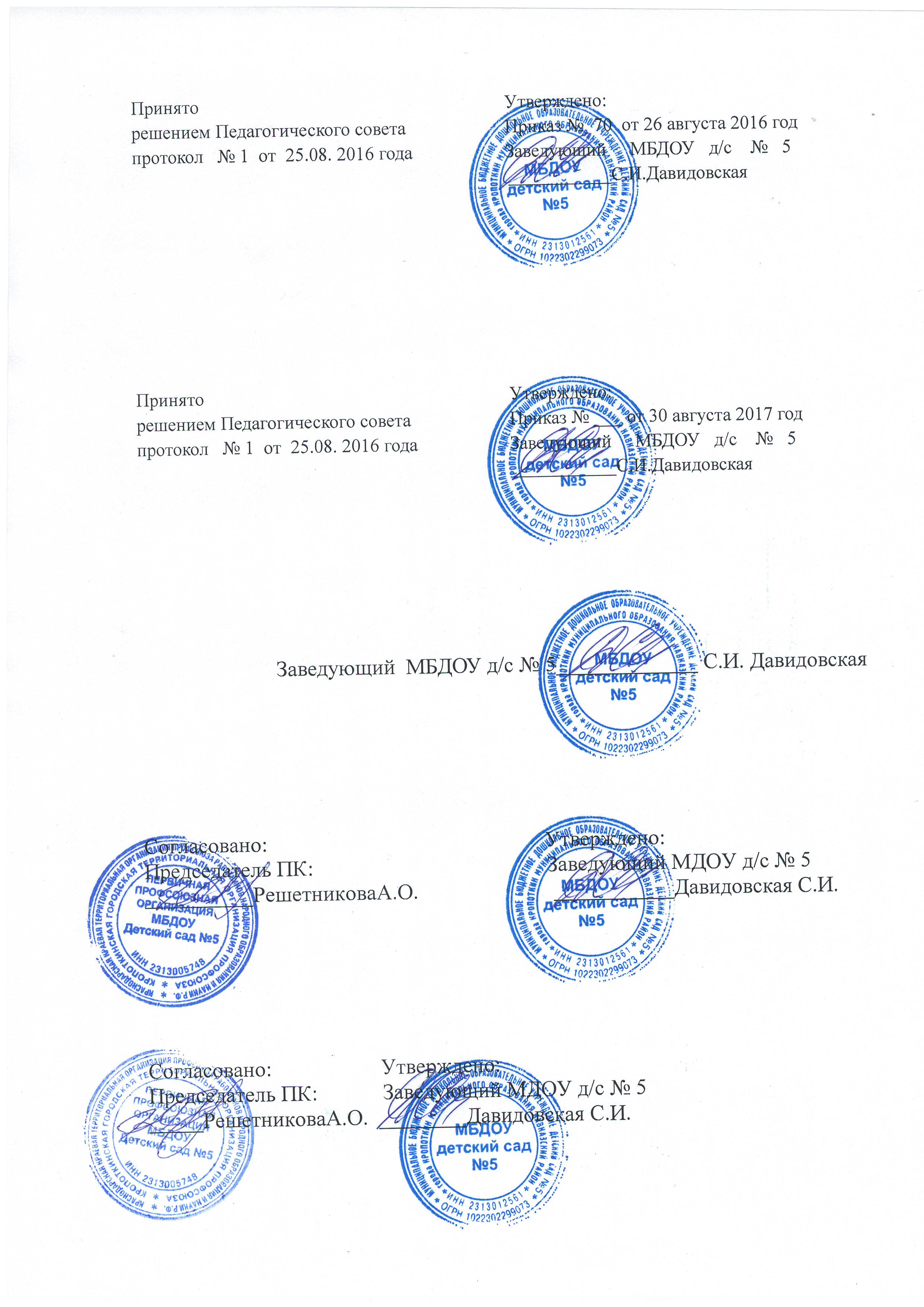 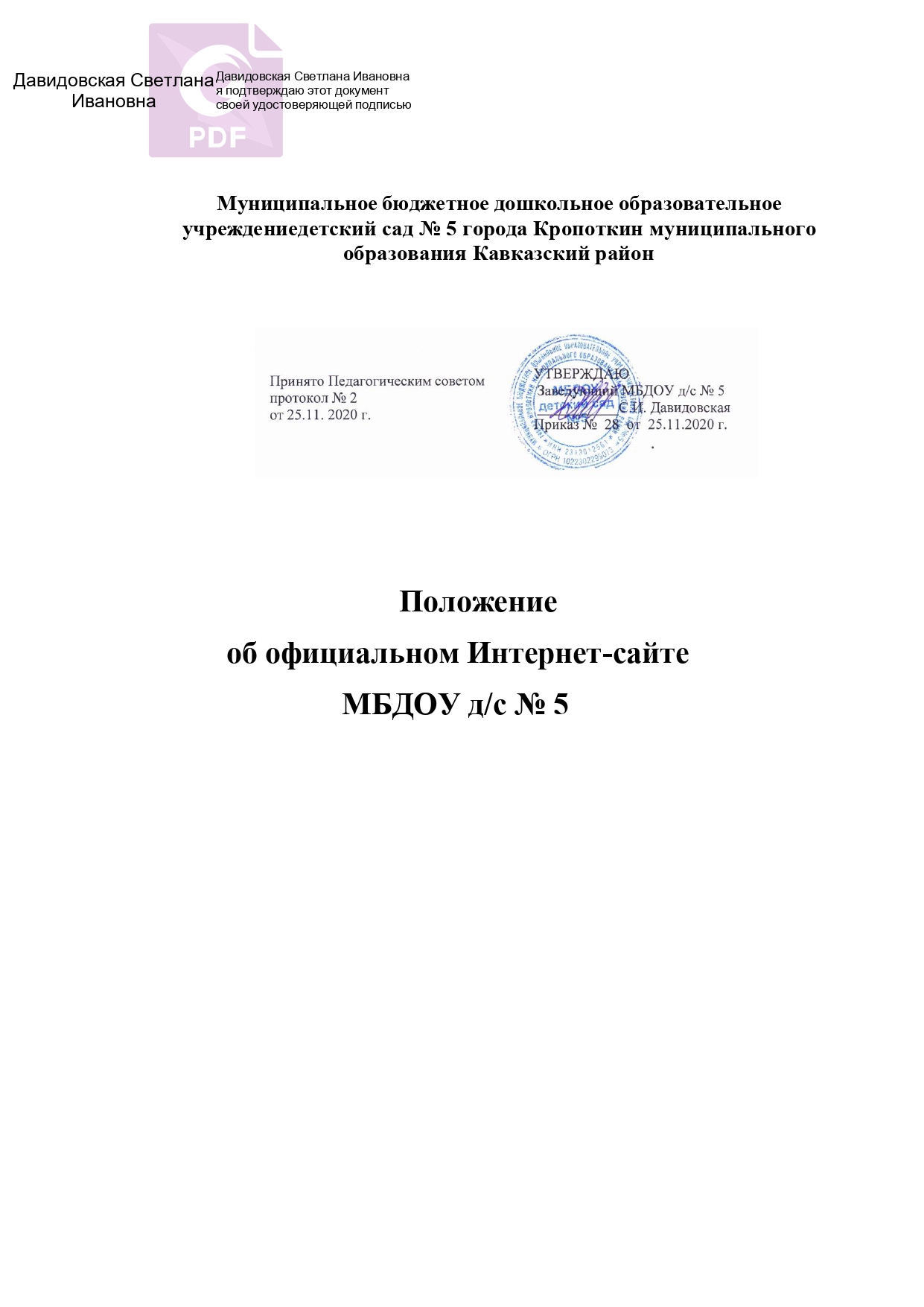 Наименование мероприятияНаименование мероприятияСроки проведения ОтветственныйОтветственный1.Меры по развитию правовой основы в области противодействия коррупции,  совершенствование кадровой работы  по профилактике коррупционных  правонарушений1.Меры по развитию правовой основы в области противодействия коррупции,  совершенствование кадровой работы  по профилактике коррупционных  правонарушений1.Меры по развитию правовой основы в области противодействия коррупции,  совершенствование кадровой работы  по профилактике коррупционных  правонарушений1.Меры по развитию правовой основы в области противодействия коррупции,  совершенствование кадровой работы  по профилактике коррупционных  правонарушений1.Меры по развитию правовой основы в области противодействия коррупции,  совершенствование кадровой работы  по профилактике коррупционных  правонарушений1.1. Мониторинг изменений действующего законодательства в области противодействия коррупции.1.1. Мониторинг изменений действующего законодательства в области противодействия коррупции.ПостоянноЗаведующийЗаведующий1.2. Рассмотрение вопросов исполнения законодательства в области противодействия коррупции на Общих собраниях трудового коллектива.1.2. Рассмотрение вопросов исполнения законодательства в области противодействия коррупции на Общих собраниях трудового коллектива.1 раз в годЗаведующийЗаведующий1.3. Издание приказа  об утверждении состава антикоррупционной комиссии и плана  работы комиссии на 2023  год, о назначении лица, ответственного  за профилактику коррупционных правонарушений в МБДОУ.1.3. Издание приказа  об утверждении состава антикоррупционной комиссии и плана  работы комиссии на 2023  год, о назначении лица, ответственного  за профилактику коррупционных правонарушений в МБДОУ.ОктябрьЗаведующийЗаведующий1.4. Ознакомление   работников   МБДОУ   с     нормативными    документами     по антикоррупционной деятельности.1.4. Ознакомление   работников   МБДОУ   с     нормативными    документами     по антикоррупционной деятельности.В течение годаЗаведующий, ответственный за профилактикуЗаведующий, ответственный за профилактику1.5.Анализ деятельности работников МБДОУ, на которых возложены обязанности по профилактике коррупционных и иных правонарушений1.5.Анализ деятельности работников МБДОУ, на которых возложены обязанности по профилактике коррупционных и иных правонарушений1 раз в годЗаведующийЗаведующий1.6.Отчет о реализации плана по противодействию коррупции в МБДОУ1.6.Отчет о реализации плана по противодействию коррупции в МБДОУ1 раз в годЗаведующий, ответственное лицоЗаведующий, ответственное лицо1.7.Осуществление контроля за соблюдением законодательства РФ в сфере противодействия коррупции.1.7.Осуществление контроля за соблюдением законодательства РФ в сфере противодействия коррупции.ПостоянноЗаведующийЗаведующий1.8.Обеспечение системы прозрачности при принятии решений по кадровым вопросам1.8.Обеспечение системы прозрачности при принятии решений по кадровым вопросамПостоянноЗаведующийЗаведующий2. Меры по совершенствованию функционирования  МБДОУ в целях предупреждения коррупции2. Меры по совершенствованию функционирования  МБДОУ в целях предупреждения коррупции2. Меры по совершенствованию функционирования  МБДОУ в целях предупреждения коррупции2. Меры по совершенствованию функционирования  МБДОУ в целях предупреждения коррупции2. Меры по совершенствованию функционирования  МБДОУ в целях предупреждения коррупции2.1. Организация проверки достоверности представляемых гражданином персональных данных и иных сведений при поступлении на работу в МБДОУ.ПостоянноПостоянноПостоянноЗаведующий2.2. Организация и проведение инвентаризации муниципального имущества по анализу эффективности использования.Октябрь - ноябрьОктябрь - ноябрьОктябрь - ноябрьКомиссия по инвентаризации2.3. Проведение внутреннего контроля:-организация и проведения учебных занятий;-организация питания воспитанников;-соблюдение  прав всех участников образовательного процесса.ПостоянноПостоянноПостоянноЗаведующий, Совет ДОУ2.4. Информирование   родителей  о телефоне «горячей линии»  как составной части системы информации руководства о действиях работников образовательного учреждения.ПостоянноПостоянноПостоянноЗаведующий2.5.Усиление контроля за недопущением фактов неправомерного взимания денежных средств с родителей (законных представителей) в МБДОУПостоянноПостоянноПостоянноЗаведующий2.6.Организация систематического контроля за выполнением законодательства о противодействии коррупции в МБДОУ при организации работы по вопросам охраны трудаПостоянноПостоянноПостоянноЗаведующий2.7.Размещение  информации по антикоррупционной тематике на стендах в стенах МБДОУ:копия лицензии на право веденияобразовательной  деятельности;режим работы;график и порядок приёма граждан заведующим МБДОУ по личным вопросам;план по антикоррупционной деятельности.ПостоянноПостоянноПостоянноЗаведующий, ответственный за ведение сайта, ответственное лицо2.8.Осуществление экспертизы жалоб и обращений граждан, поступающих через системы общего пользования (почтовый, электронный адреса, телефон) на действия (бездействия) заведующего  и сотрудников МБДОУ  с точки зрения наличия сведений о фактах коррупции и организации их проверкиПо мере поступленияПо мере поступленияПо мере поступленияЗаведующий, ответственное лицо, члены комиссии2.9.Проведение оценки должностных обязанностей педагогических работников, исполнение которых в наибольшей мере подвержено риску коррупционных проявлений.В течение годаВ течение годаВ течение годаЗаведующий, ответственное лицо, комиссия2.10.Проведение групповых и общих родительских собраний с целью разъяснения политики МБДОУ в отношении коррупции.1 раз в год1 раз в год1 раз в годЗаведующий, ответственное лицо, воспитатели2.11.Проведение отчётов заведующего МБДОУ перед родителями воспитанников (родительский комитет)1 раз в год1 раз в год1 раз в годЗаведующий2.12.Инструктивные совещания работников МБДОУ «Коррупция и ответственность за коррупционные деяния» В течение годаВ течение годаВ течение годаЗаведующий2.13. Размещение заказов на приобретение товаров, оказание услуг в соответствие с требованиями Федерального закона от 05.04.2013  № 44-ФЗ «О контрактной системе в сфере закупок  товаров, выполнение работ, оказание услуг для государственных и муниципальных нужд», по результатам сравнительного анализа цена закупаемую продукцию.В течение годаВ течение годаВ течение годаУправление  образования3. Меры по правовому просвещению и повышению антикоррупционной компетентности сотрудников, воспитанников  МБДОУ и их родителей3. Меры по правовому просвещению и повышению антикоррупционной компетентности сотрудников, воспитанников  МБДОУ и их родителей3. Меры по правовому просвещению и повышению антикоррупционной компетентности сотрудников, воспитанников  МБДОУ и их родителей3. Меры по правовому просвещению и повышению антикоррупционной компетентности сотрудников, воспитанников  МБДОУ и их родителей3. Меры по правовому просвещению и повышению антикоррупционной компетентности сотрудников, воспитанников  МБДОУ и их родителей3.1. Организация и проведение в Международный день борьбы с коррупцией мероприятий, направленных на формирование нетерпимости в обществе к коррупционному поведению.Ежегодно9 декабряЕжегодно9 декабряЕжегодно9 декабряВоспитатели групп, специалисты3.2. Проведение месячника гражданской и правовой сознательности «Мой выбор» (проведение открытых занятий по правам ребенка, тематических конкурсов и выставок («Мои права» (по мотивам  сказок народов мира) среди воспитанников, общих и групповых родительских собраний).АпрельАпрельАпрельВоспитатели групп, специалисты3.3. Изготовление памяток для родителей «Это важно знать!», «Если у вас берут взятку…», «Взяткой может быть …».ФевральФевральФевральОтветственный за профилактику3.4. Организация участия всех работников МДОУ в работе  по вопросам формирования антикоррупционного поведения.В течение годаВ течение годаВ течение годаЗаведующий,ответственный за профилактику3.5. Заседание родительского комитета по противодействию коррупции в МБДОУМайМайМайОтветственный за профилактику3.6.Работа с педагогами:   круглый стол     «Формирование антикоррупционной и нравственно-правовой культуры»ДекабрьДекабрьДекабрьЗаведующий,ответственный за профилактику3.7.Проведение занятий с воспитанниками с целью ознакомления  их с личными правами и обязанностями.В течение годаВ течение годаВ течение годаВоспитатели групп4. Обеспечение  доступа родителям (законным представителям)  к информации о деятельности МБДОУ, установление обратной связи4. Обеспечение  доступа родителям (законным представителям)  к информации о деятельности МБДОУ, установление обратной связи4. Обеспечение  доступа родителям (законным представителям)  к информации о деятельности МБДОУ, установление обратной связи4. Обеспечение  доступа родителям (законным представителям)  к информации о деятельности МБДОУ, установление обратной связи4. Обеспечение  доступа родителям (законным представителям)  к информации о деятельности МБДОУ, установление обратной связи4.1. Информирование родителей (законных представителей) о правилах приема в МБДОУПостоянноПостоянноПостоянноЗаведующий4.2. Проведение ежегодного опроса родителей воспитанников  МБДОУ с целью определения степени их удовлетворенности работой МДОУ, качеством предоставляемых медицинских и образовательных услуг. Март Март МартВоспитатели4.3. Обеспечение функционирования сайта МБДОУ в соответствии с Федеральным законом от 09.02.2009г. № 8-ФЗ «Об обеспечении доступа к информации о деятельности государственных органов и органов местного самоуправления» для размещения на нем информации о деятельности  МБДОУ, правил приема воспитанников, публичного доклада заведующего МБДОУ, информации об осуществлении мер по противодействию коррупцииПостоянноПостоянноПостоянноЗаведующий4.4. Размещение на сайте МБДОУ ежегодного публичного отчета заведующего  об образовательной, медицинской и финансово-хозяйственной деятельностииюньиюньиюньЗаведующий, ответственный за ведение сайта4.5.Обеспечение наличия в МБДОУ уголка потребителя питания, уголка потребителя образовательных и медицинских услуг, книги замечаний и предложенийВ течение годаВ течение годаВ течение годаОтветственный за профилактику4.6.Активизация работы по организации органов самоуправления, работа Совета МБДОУ, обеспечивающего общественно-государственный характер управления, обладающий комплексом управленческих полномочий, в том числе по участию в принятии решения о распределении  стимулирующей части фонда оплаты труда    В течение годаВ течение годаВ течение годаЗаведующий, председатель Совета ДОУ